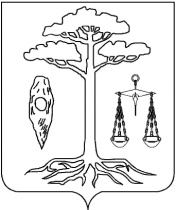 СОВЕТТЕЙКОВСКОГО МУНИЦИПАЛЬНОГО РАЙОНАИВАНОВСКОЙ ОБЛАСТИшестого созываР Е Ш Е Н И Еот 02.09.2020 № 514-рг. ТейковоО внесении изменений в решение Совета Тейковского муниципального района от 13.11.2019 № 429-р «Об утверждении прогнозного плана (программы) приватизации муниципального имущества Тейковского муниципального района на 2020 год»В соответствии с Федеральным законом от 21.12.2001 №178-ФЗ «О приватизации государственного и муниципального имущества», Положением о порядке приватизации муниципального имущества Тейковского муниципального района, утвержденным решением Совета Тейковского муниципального района от 12.12.2012 № 218-р,Совет Тейковского муниципального района РЕШИЛ:Внести в решение Совета Тейковского муниципального района от 13.11.2019 № 429-р «Об утверждении прогнозного плана (программы) приватизации муниципального имущества Тейковского муниципального района на 2020 год» следующие изменения:В приложении к решению раздел I. Приватизация муниципального имущества изложить в новой редакции, согласно приложению.И. о. председателя СоветаТейковского муниципального района                                        Д.А. БеликовПрогнозный план (программа) приватизации муниципального имущества Тейковского муниципального района на 2020 годРаздел I. Приватизация муниципального имущества:Приложениек решению Совета Тейковскогомуниципального районаот 02.09.2020 № 514-р«Приложениек решению Совета Тейковскогомуниципального районаот 13.11.2019 № 429-р№ п/пНаименование имуществаМестонахождение имуществаХарактеристики имущества1Мазутное хозяйство с земельным участкомРоссийская Федерация, Ивановская область, Тейковский муниципальный район, Новолеушинское сельское поселение, село Новое Леушино, ул. Завокзальная, строение 1Общая площадь земельного участка 3 104,00 кв. м